First Name of Application CV No 1681764Whatsapp Mobile: +971504753686 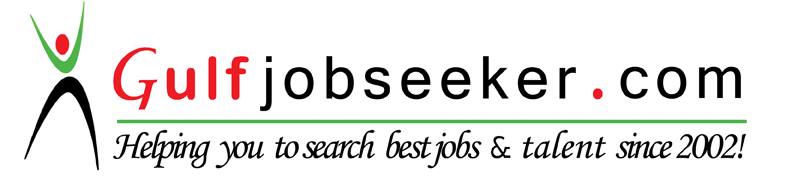 To get contact details of this candidate Purchase our CV Database Access on this link.http://www.gulfjobseeker.com/employer/services/buycvdatabase.php Career Objectives:
To be a part of team, where I can utilize my knowledge and skills for a better future of the organization & also to improve myself by continuous learning in & outside the preview of my responsibilities.Work Experience: 
(1) Office of the Village Panchayat Verla Canca Goa
 Designation: Computer Operator.
 Duration: 3 years(2) Idea Cellular Limited  Designation: Data SpecialistDuration: 2 yearsJob Description:Word processing,  record keeping, filing,  data entry and other activities involving general office and administrative skills.Establish work schedules and procedures and co-ordinate activities with other work units/branches or departments.Resolve work-related problems and prepare and submit progress and other reports.Receive and register invoices, forms, records and other documents for data capture.Input data into computerized databases, spreadsheets or other templates using a keyboard, mouse, or optical scanner, speech recognition software or other data entry tools.Import and/or export data between different kinds of software.Verify accuracy and completeness of data.Requisition supplies and materials required for Office.Ensure smooth operation of office equipment and machinery, and arrange for maintenance and repair work.Maintaining a friendly relationship with customers.
Software skills:IT Exposure: All operating systems (Windows)Package: MS Office
Strengths: Self-Learns, good Listeners, ability to motivate and work with team.Ability to work under pressure, adaptable, creative and imaginative.
Education Qualification:Diploma in Electronics Computer Hardware and Networking in July 2010Completed Course  in Mobile Repair & Electronic Servicing in July 2010B-COM - Yashwantrao Chavan Maharashtra Open University passed in May 2013.HSSC - Goa Board passed in March 2007SSC - Goa Board passed in March 2005



Personal Particulars:Date of Birth: 30 October 1989Gender: MaleNationality: IndianMarital status: SingleLanguage Known: English, Hindi, Konkani and Marathi.Declaration:
I hereby declare that all the above information written is true to the best of my knowledge.

Top of FormBottom of Form